Obveznosti za 6. in 7. (po počitnicah) teden pri TIT, 6. razredPred seboj imaš skenirano besedilo iz učbenika, str. 92 – 103, do katerega lahko dostopaš tudi preko strani www.irokus.si.Preberi besedilo in izdelaj 2 povzetka z naslovi:1)	LESNI POLIZDELKI:  - razloži, kaj so to lesni polizdelki,- poimenuj lesne polizdelke,- navedi uporabo lesnih polizdelkov.2)	DELOVNI POSTOPKI IN PRIPOMOČKI:- poimenuj delovne postopke in jih na kratko opiši,- zapiši orodja in pripomočke za izvedbo določenega postopka,- opiši, kje uporabljamo lesne zveze,- opiši površinske zaščite,- poimenuj poklice povezane z lesom. 	Povzetka lahko narediš tudi v obliki miselnega vzorca.Povzetka fotografiraj ali skeniraj in pošlji učitelju tehnike do 10. 5. 2020 (po navodilih za pošiljanje objavljenih v 4. tednu).Uspešno delo vam želimo učiteljica Meta Polovič, učiteljica Nuša Ponikvar in učitelj Jure Mele.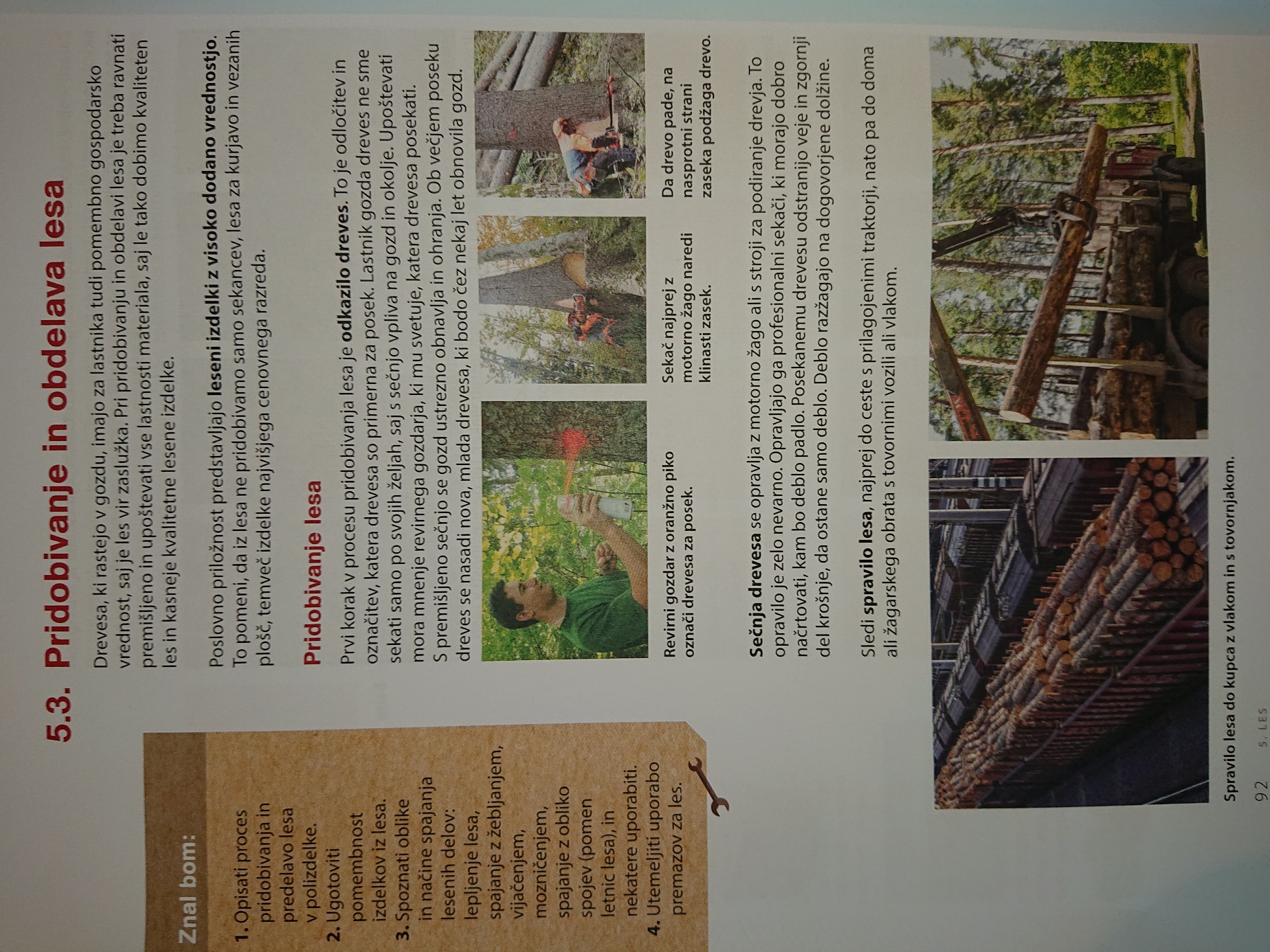 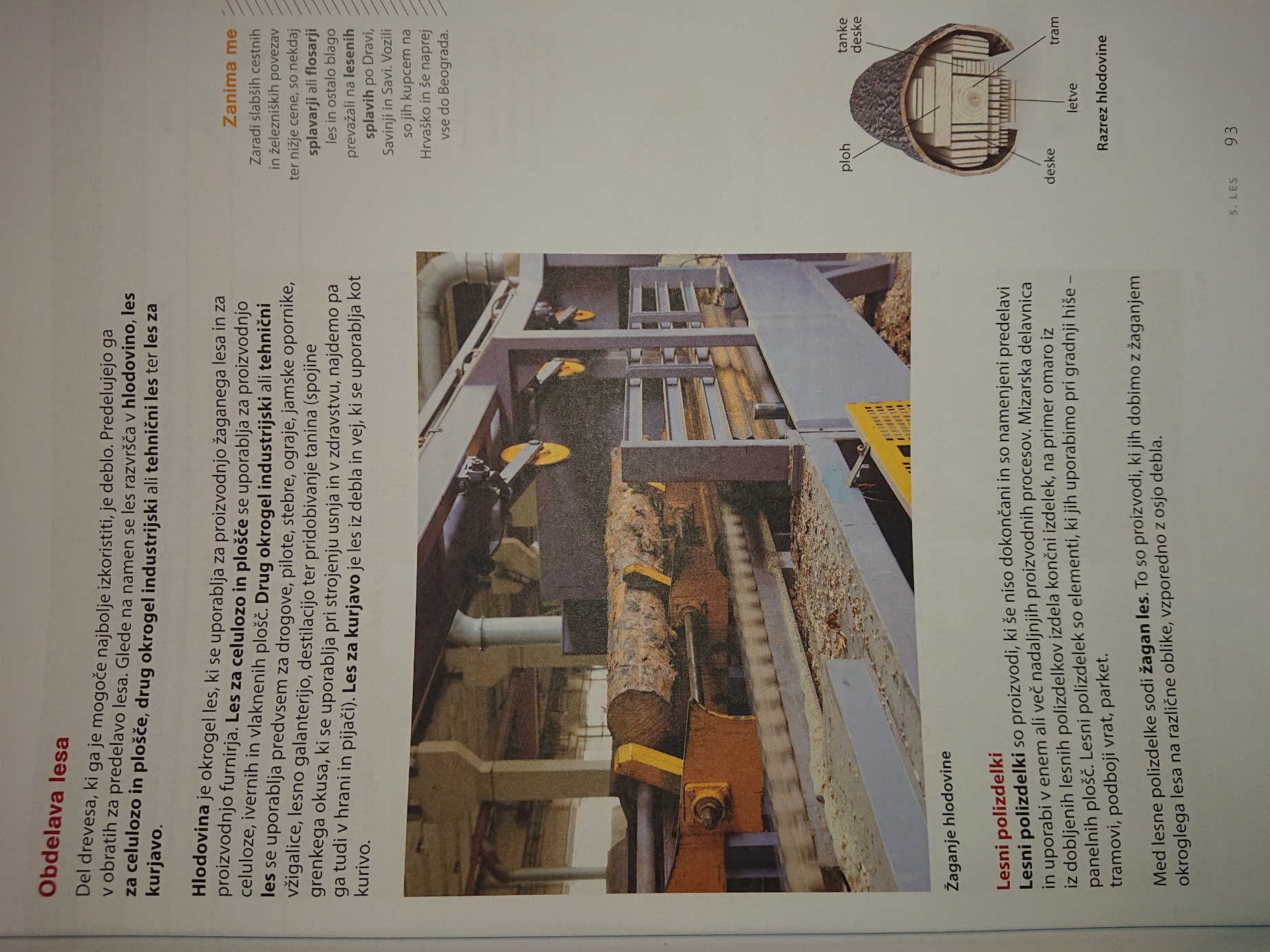 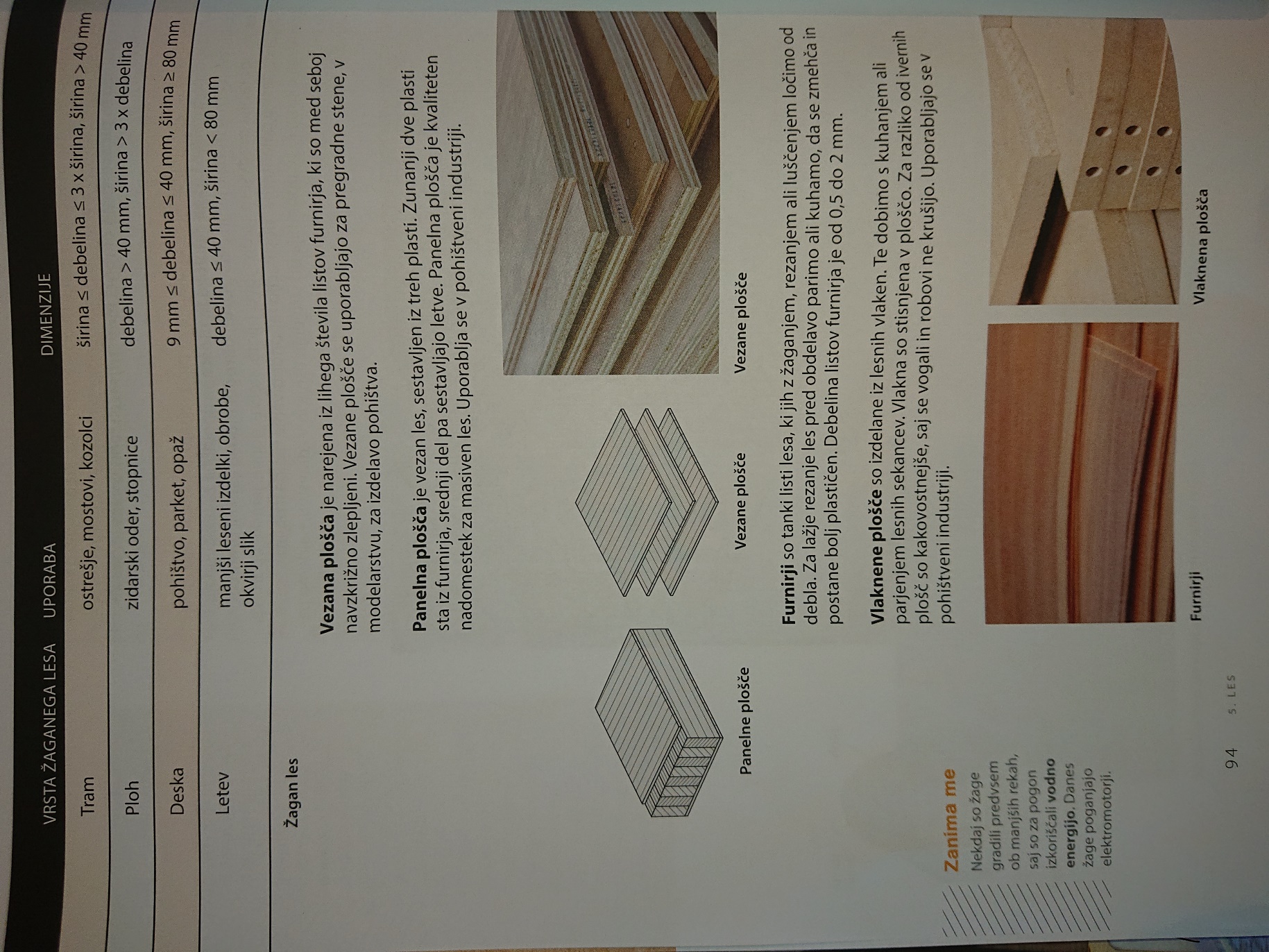 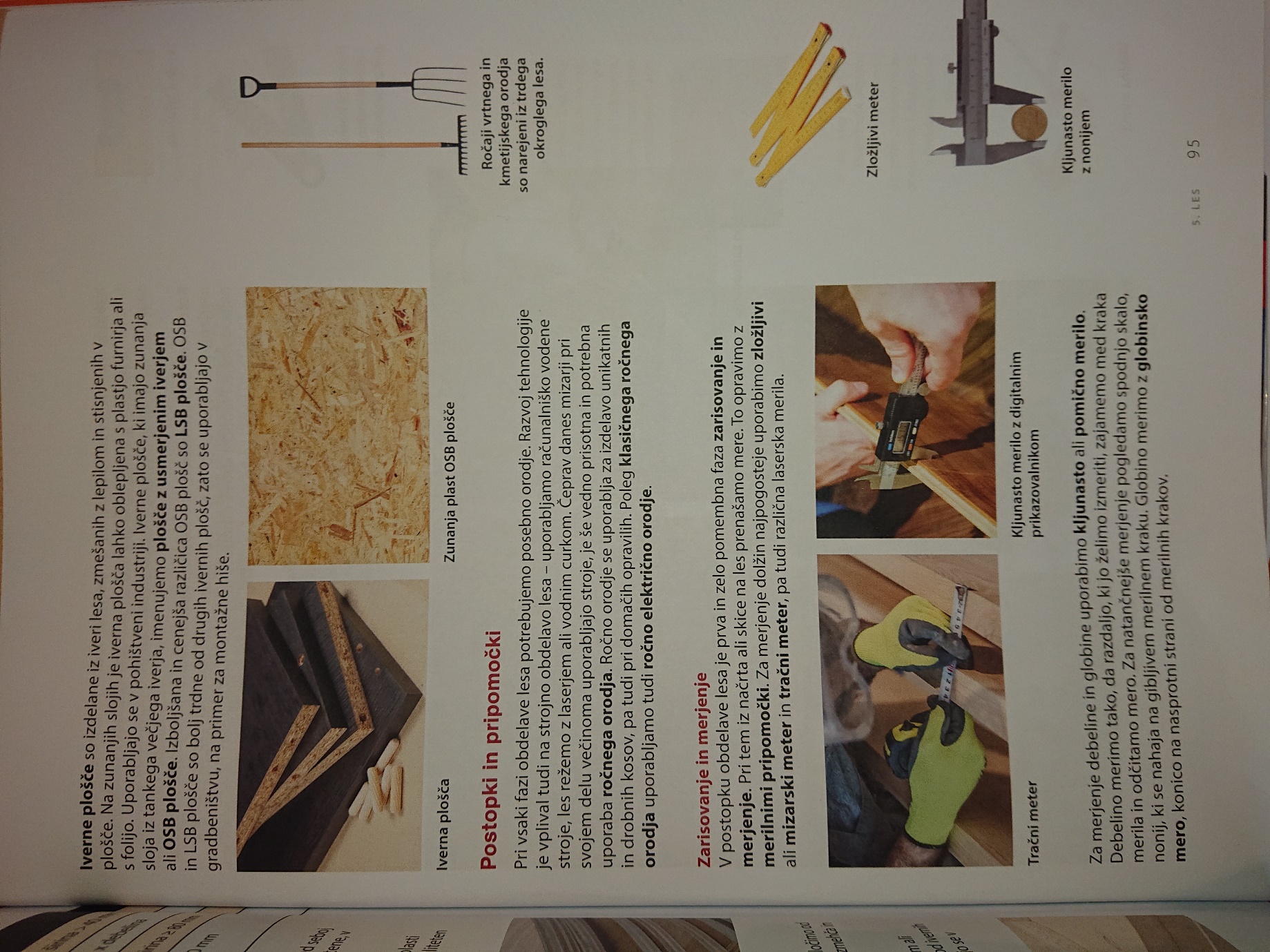 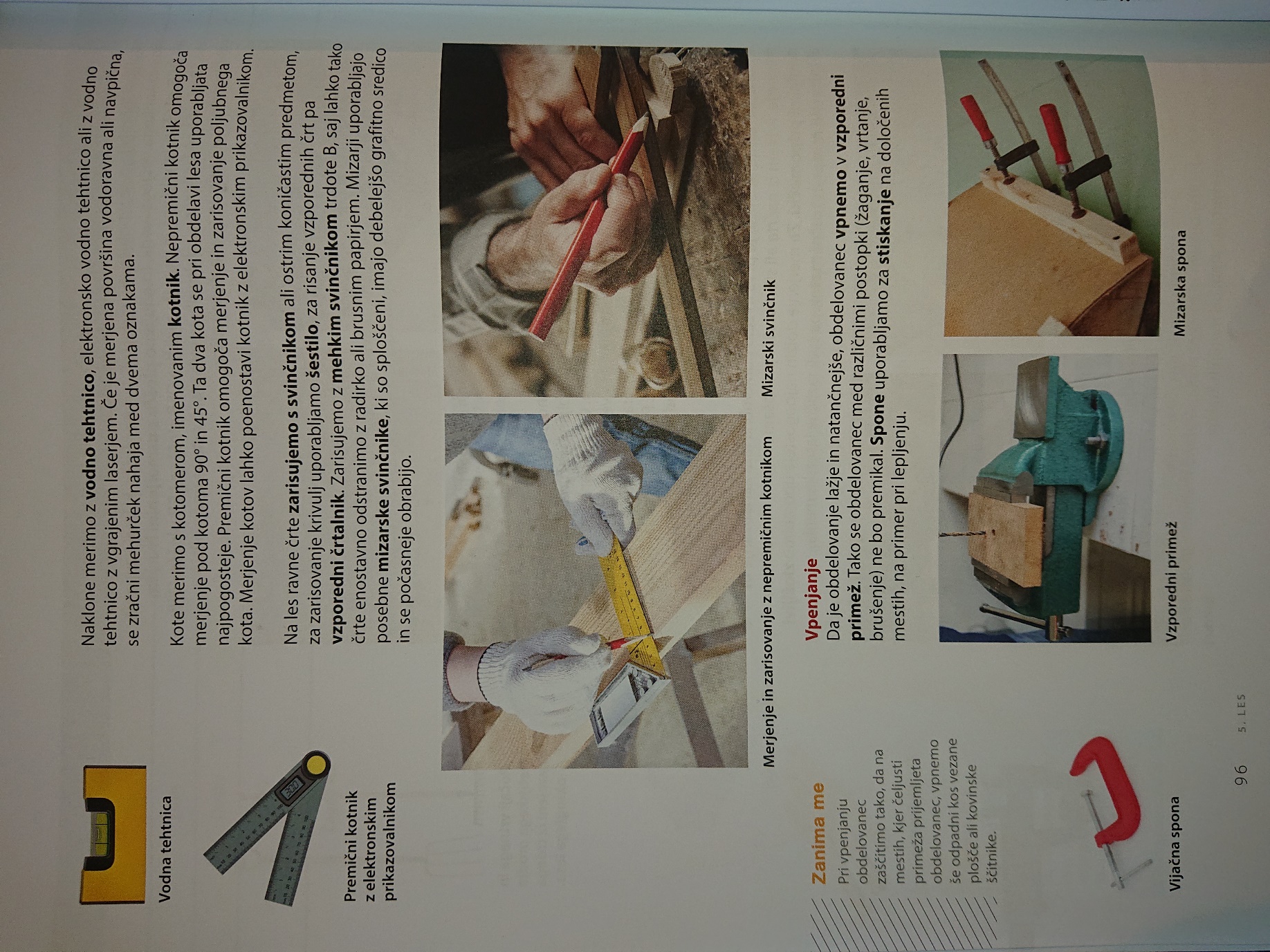 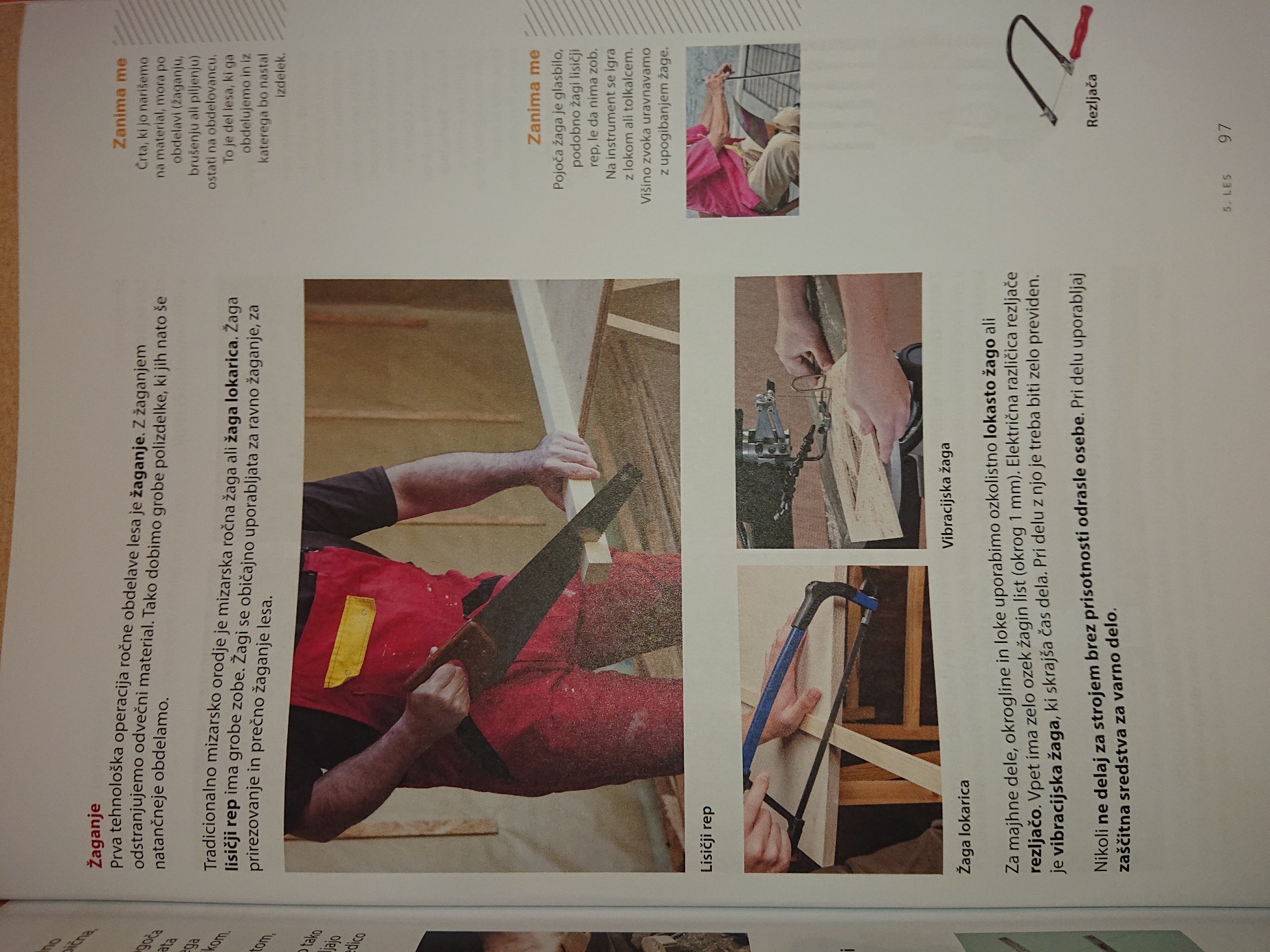 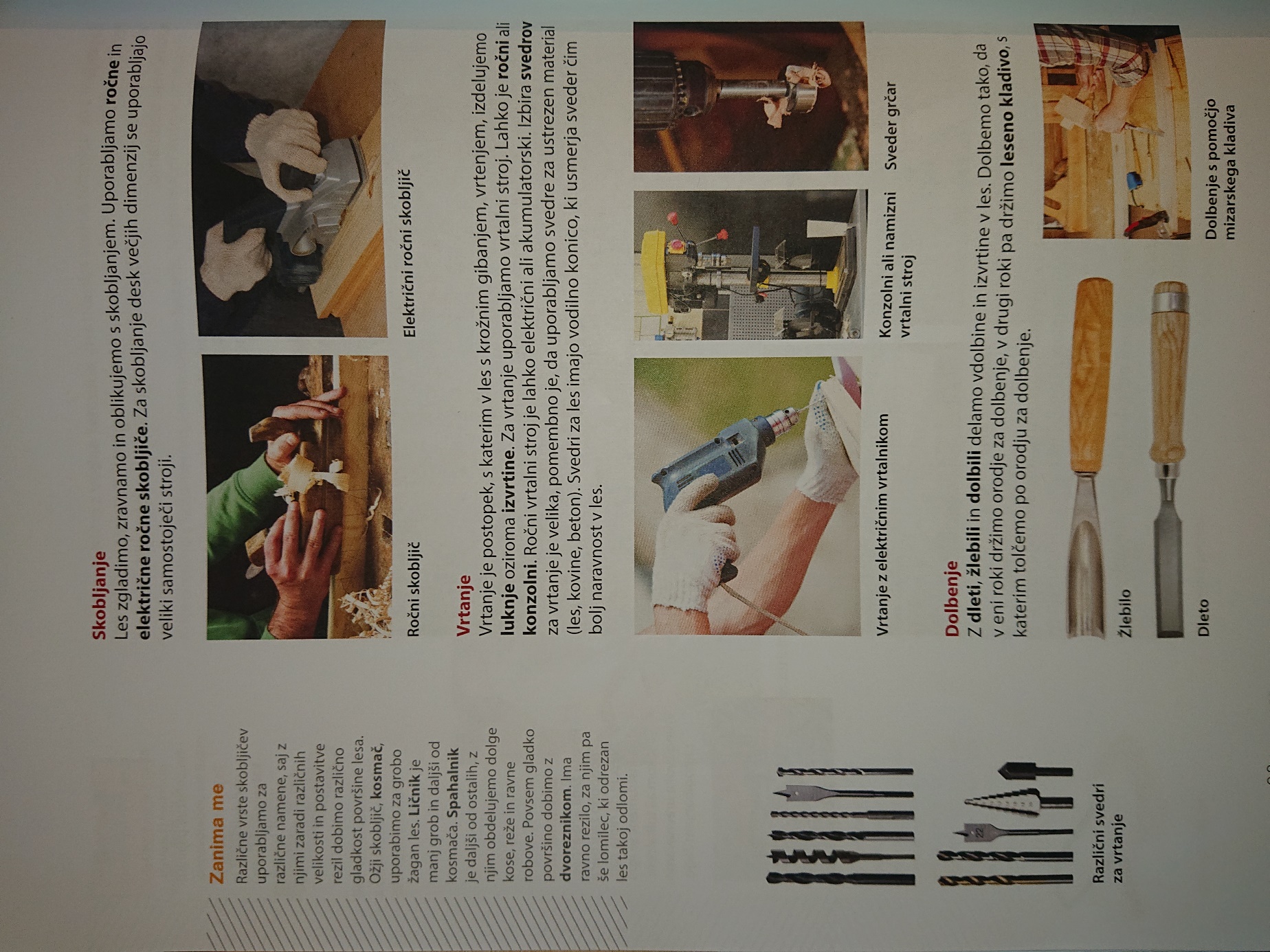 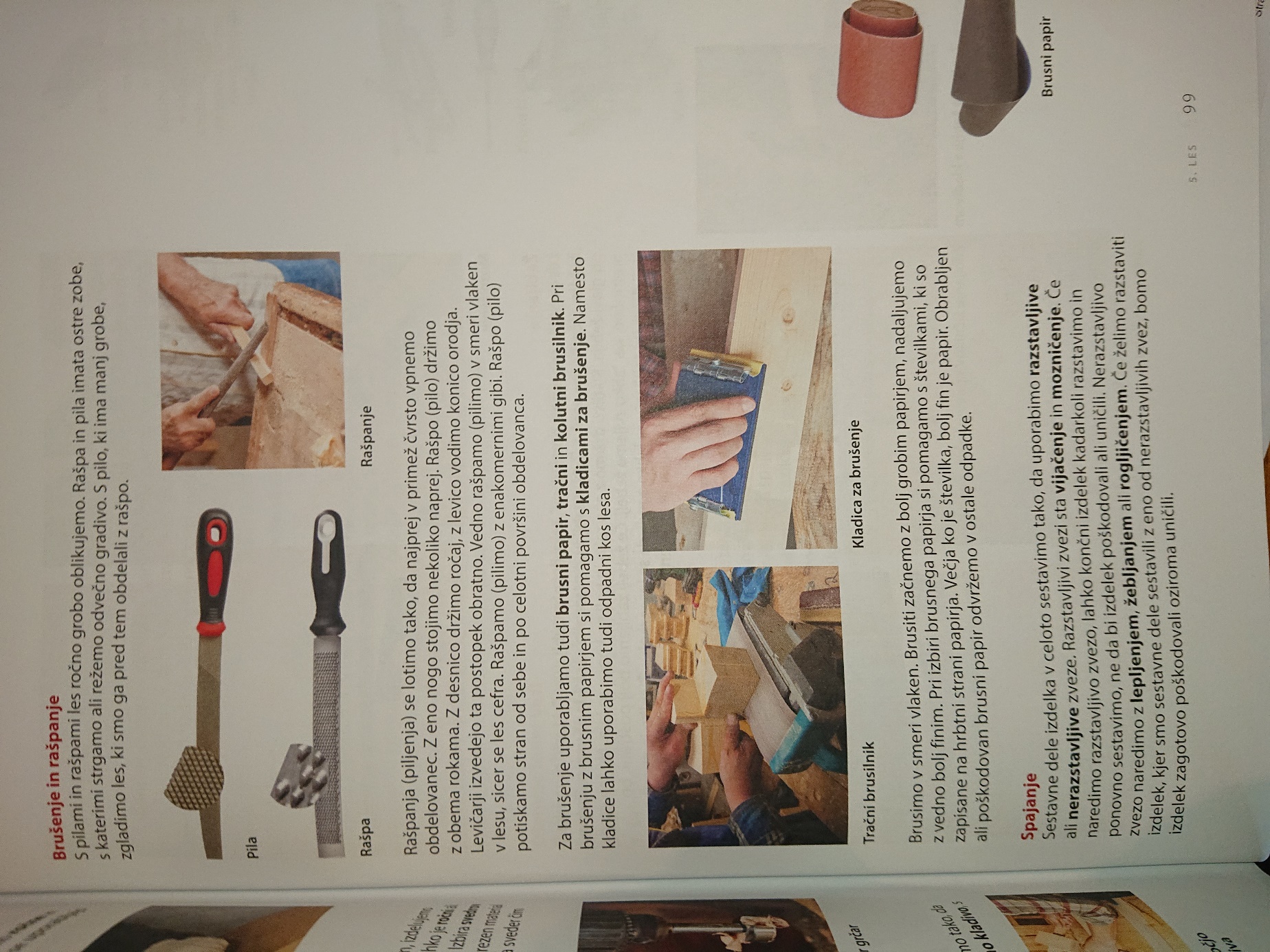 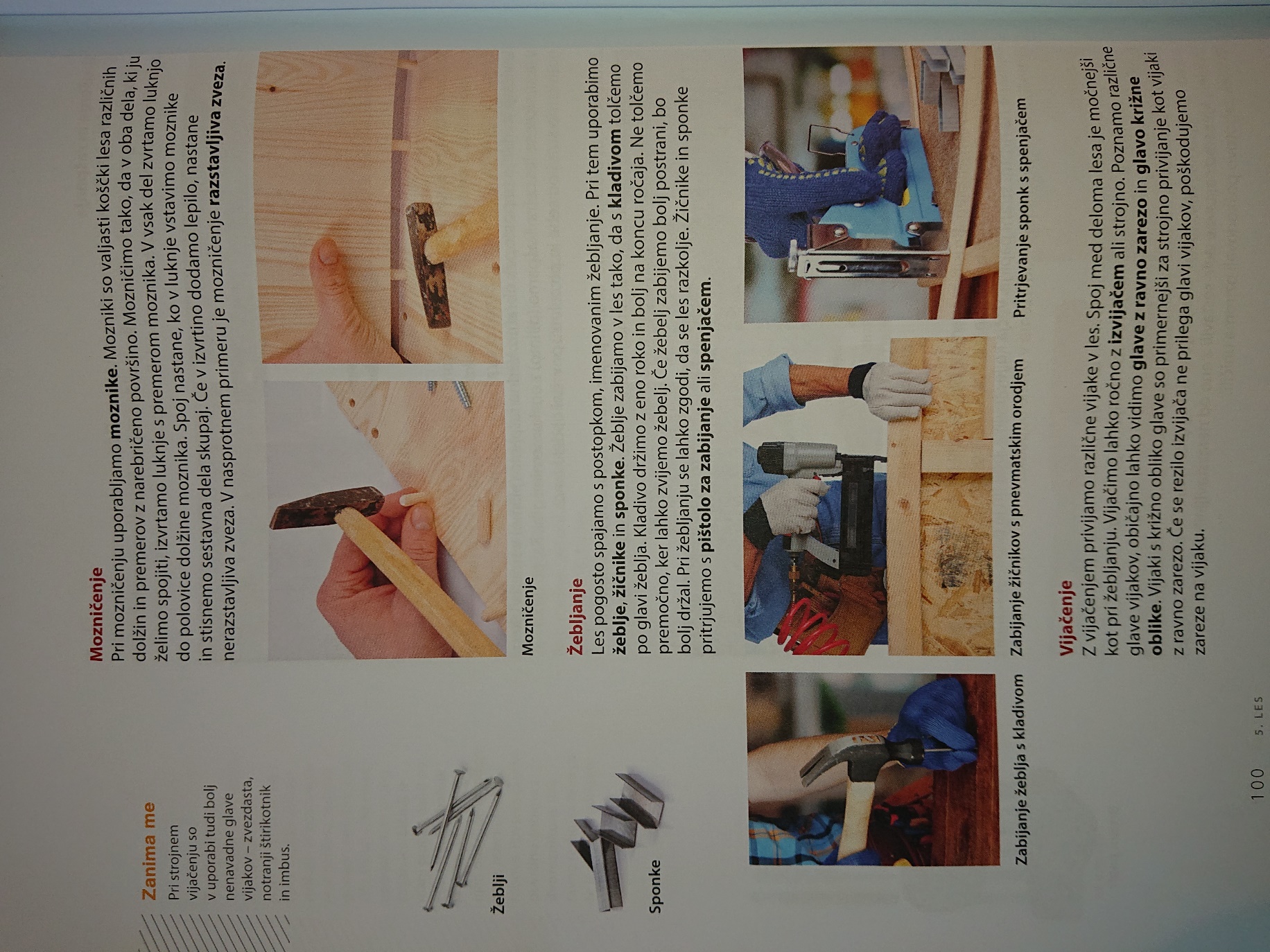 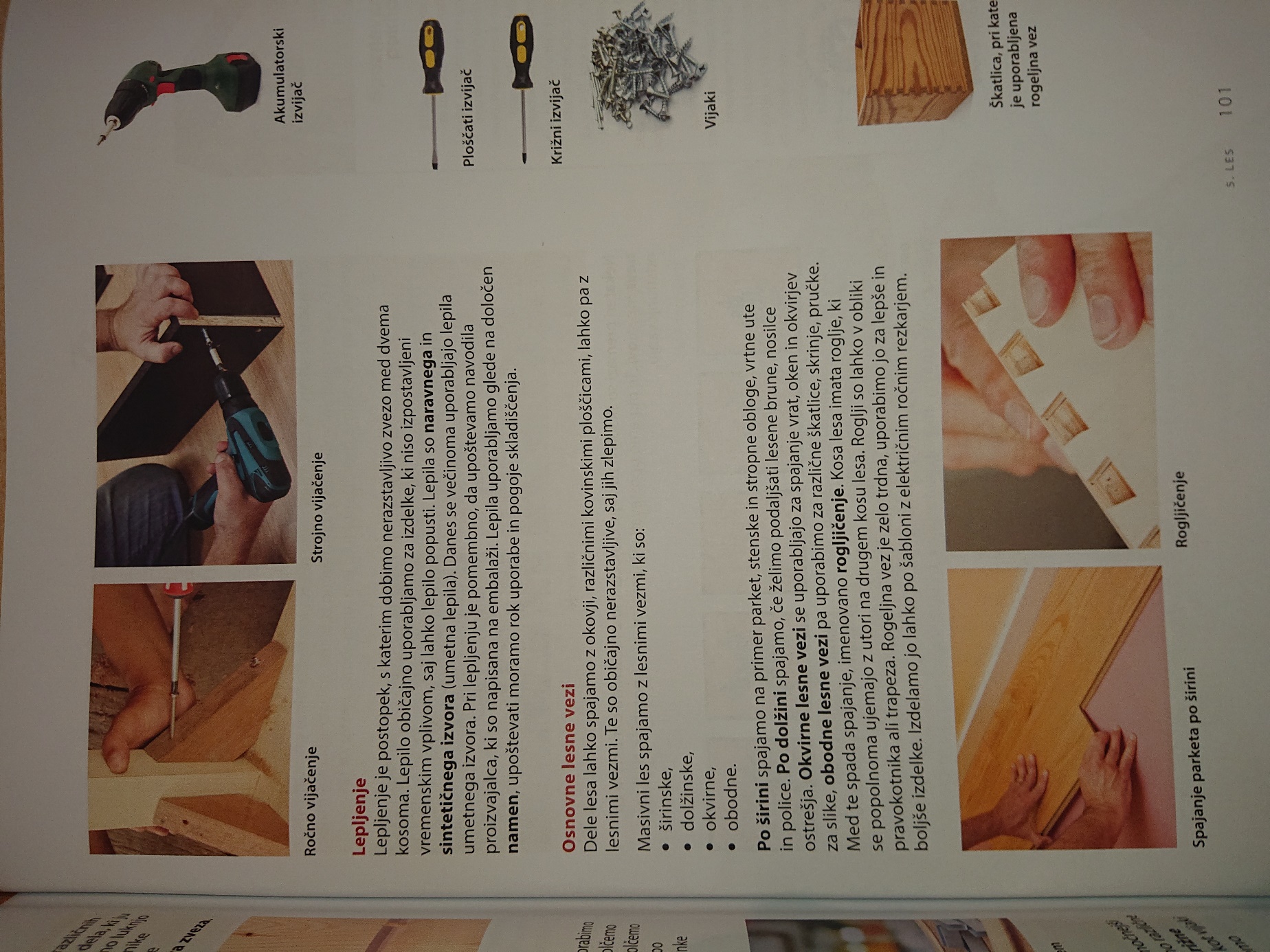 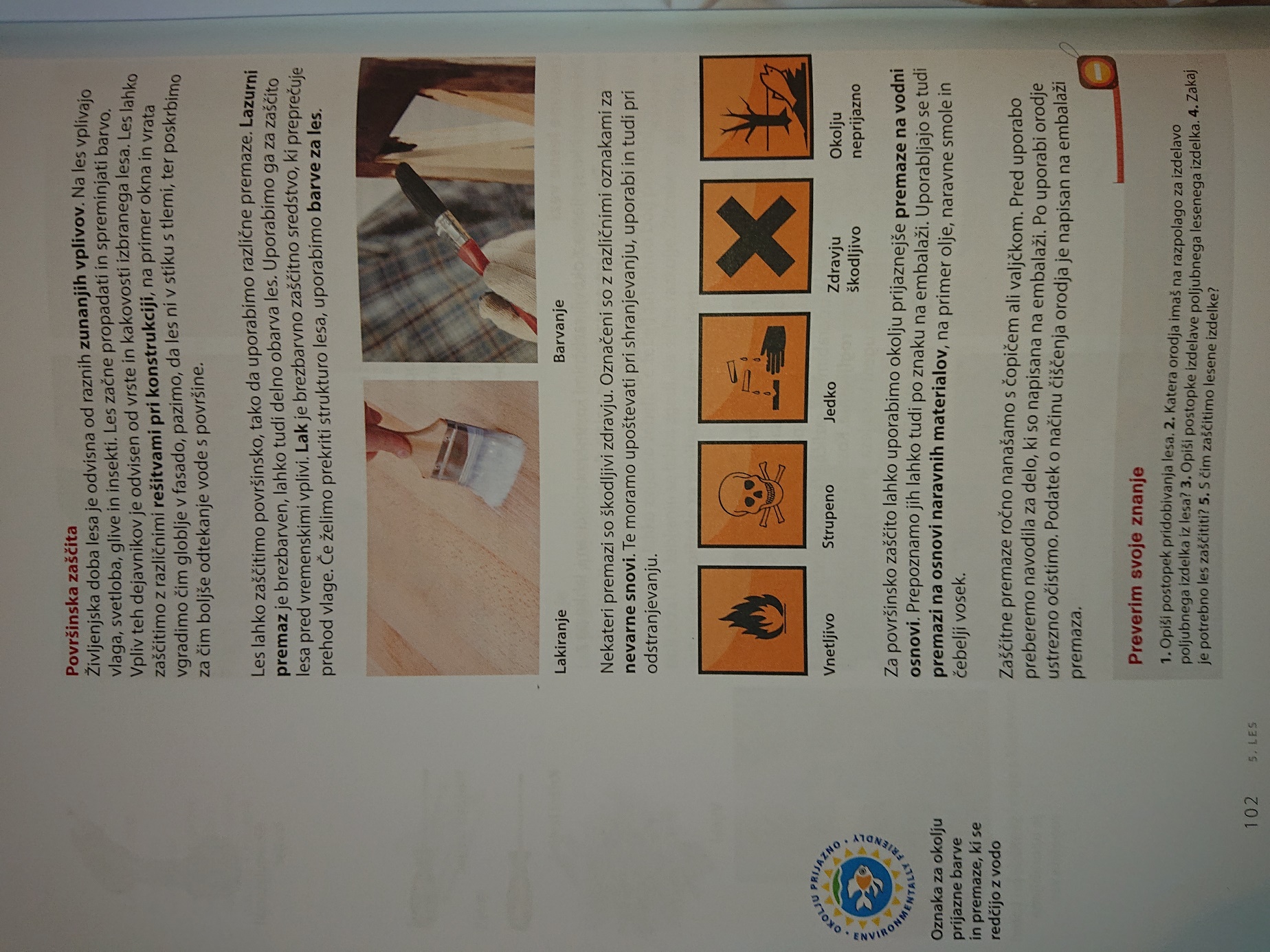 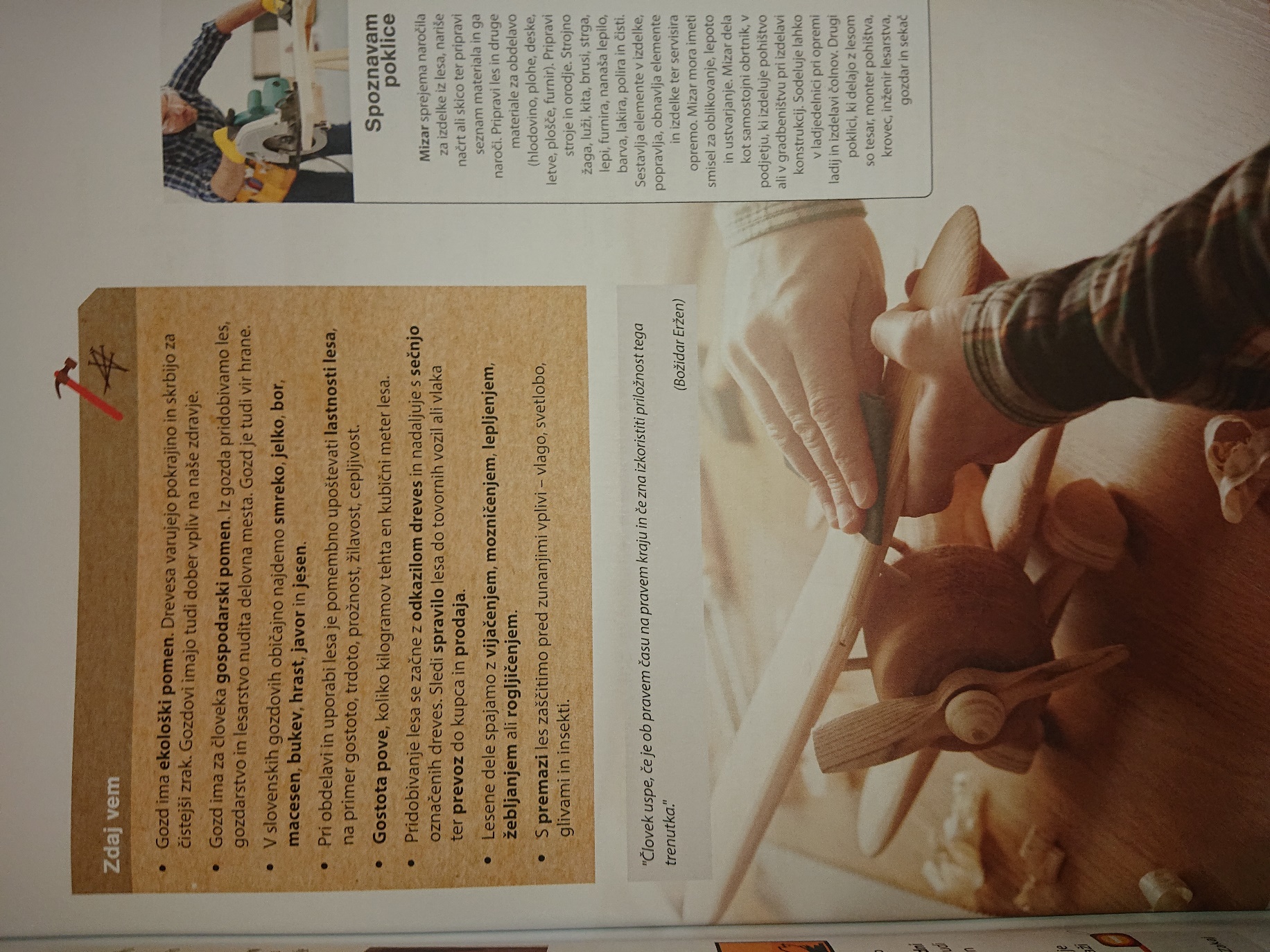 